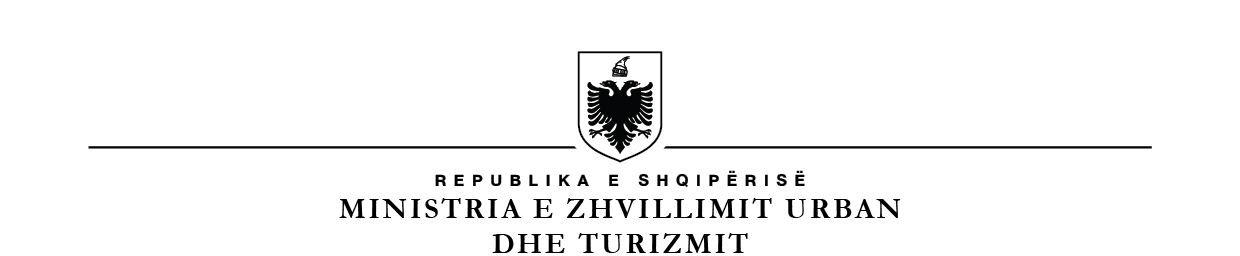 BASHKIA TIRANËKONSULTIM PUBLIK PËR PROJEKT-BUXHETIN E BASHKISË TIRANË 2021ME TË RINJTË E UNIVERSITETEVE DHE GJIMNAZEVE TË TIRANËSPROCESVERBAL I mbajtur më datë 02.12.2019, ora 11:00, në dëgjesën mbi projektbuxhetin e Bashkisë Tiranë për vitin 2021 për arsimin, rikonstruksionin e shkollave dhe ndërtimin e shkollave të reja. Dëgjesa u zhvillua online në sallën e koncerteve “Tonin Harapi” në Liceun Artistik. Të pranishëm ishin: •	Kryetari i Bashkisë së Tiranës, Erion Veliaj; •	Kryetarja e Këshillit Bashkiak të Tiranës, Romina Kuko;•	Artiste, Anxhela Peristeri;•	Anëtarë të Këshillit Bashkiak të Tiranës ( përfaqësues të të rinjve)•	Roi Bashaj, Anëtar i Këshillit Bashkiak Tiranë dhe moderator i takimit online; •	100 gjimnazistë të Tiranës; Dëgjesa e radhës mbi prioritetet e buxhetit të rinisë për vitin 2021 u zhvillua në platformën online “Zoom” me pjesëmarrjen e afërsisht 100 të rinjve gjimnazistë e jo vetëm të Tiranës. Takimi u zhvillua në sallën e koncerteve “Tonin Harapi” në Liceun Artistik me prezencën e Kryetarit të Bashkisë Z. Erion Veliaj, Kryetares së Këshillit Bashkiak Znj. Romina Kuko dhe artistes së njohur Anxhela Peristeri. Roi Bashaj, anëtar i Këshillit Bashkiak të Tiranës si përfaqësues i të rinjve moderoi dhe hapi takimin duke ndarë eksperiencën dhe privilegjin e tij si anëtar i Këshillit Bashkiak, për mundësinë dhe mbështetjen e gjetur si përfaqësues i të rinjve për të qenë pjesë e vendimmarrjes lokale e në këtë mënyrë për t’i dhënë zë të mirës së përbashkët të qytetit dhe kauzave rinore, duke qenë kështu optimist për një buxhet që i përfaqëson të gjithë dhe i përmbush të gjitha nevojat e domosdoshme. Romina Kuko, kryetarja e re e Këshillit Bashkiak, vlerësoi faktin që Këshilli Bashkiak është i përfaqësuar nga një numër i konsiderueshëm të rinjsh, përfaqësues në Komisionin e Rinisë, por edhe në Aleancën e Grave Këshilltare, si faktor që mbron më së miri interesat e të rinjve. Ajo përgëzoi të rinjtë për kontributin e tyre gjatë kohës së pandemisë, nismë e Bashkisë Tiranë për çdo njësi administrative të cilët me ekipe terreni mbështetën komunitetin me ndihma sociale dhe çdo qytetar në nevojë gjatë pandemisë dhe Bashkinë Tiranë për kohën dhe rëndësinë që i jep buxhetit të rinisë. Nga ana tjetër, përfaqësuesja e botës së artit Anxhela Peristeri, përgëzoi Kryetarin Veliaj jo vetëm për iniciativën që bashkëndanë me të rinjtë mbi idetë dhe shqetësimet e tyre, por edhe për projektet e reja së realizuara së fundmi në mbështetje të artistëve, sikurse është Amfiteatri i Tiranës, salla e konverteve “Tonin Harapi”, sallë në të cilën u zhvillua edhe takimi. Kryetari Veliaj e nisi fjalën duke falënderuar çdo të ri i cili nuk hezitoi të ofronte ndihmë gjatë pandemisë për këdo kishte nevojë duke bërë kështu një pjesë të historisë në kapërcimin e pandemisë në pothuajse çdo cep të Tiranës me nismën “Adopto një gjysh” dhe jo vetëm.Për kryetarin Veliaj çështja e arsimit do të jetë tema kryesore në këto dëgjesa, duke përfshirë planet standarde të ndërtimit të shkollave por edhe planin e rindërtimit të shkollave post tërmetit të 26 nëntorit. Falë Programit të Rindërtimit, në Bashkinë e Tiranës, në një vit, po ndërtohen më shumë shkolla se në 100 vite të Tiranës Kryeqytet. Vitin tjetër, qytetit do t’i shtohen 17 shkolla 9-vjeçare dhe të mesme, si dhe 8 konvikte të reja për studentët.  “Projekti i 17 shkollave” përfshin ndërtime dhe punime të vazhdueshme në shkolla të ndryshme të Tiranës me të cilat zgjidhet përfundimisht çështjen e arsimit parauniversitar në Tiranë”. Deri më tani:•	ka filluar një shkollë e re tek Njësia 8;•	ka filluar shkollë e re te Fresku;•	po vazhdohet me shkollën e re 9-vjeçare në Institutin Bujqësor;•	po vazhdohet dy shkollat e tjera tek “Don Bosko”, •	po vazhdohet me shkollat “Vaçe Zela” dhe “Kristo Frashëri”;•	do fillojë shkolla e re “Dritëro Agolli” te Parku Olimpik;•	dy shkolla në Qytetin StudentiDisa nga propozimet e të rinjve mbi buxhetin e rinisë për vitin 2021 të trajtuara në takim ishin: •	ndërtimi i shkollave në periferi të Tiranë;•	rikonstruksioni i godinave të strehimit të studentëve;•	ngritja e një akademie talentesh/ kampionat midis shkollve në fushën e artit dhe sportit;•	arsimi profesional si kompetencë e Bashkisë Tiranë;•	karta e studentit/ marrëveshje me shtëpitë botuese për uljen e çmimit të librave dhe jo vetëm marrëveshje me libraritë;•	ofrim internshipi dhe praktika për gjimnazistët.Sa i përket godinave të studentëve, Veliaj tha se ka nisur puna për ndërtimin e 8 konvikteve të Universitetit Bujqësor, nga një Qytet Studenti i Kodër-Kamzës që akomodonte 150 vetë, në një Qytet Studenti që do akomodojë 2150 vetë që do të jenë gati për 12-13 muaj. Kryebashkiaku u ndal edhe te Karta e Studentit, për të cilën tha se falë një marrëveshjeje me Kartën Studentore Europiane të rinjve do u mundësohet të aksesojnë të njëjtat shërbime si të rinjtë në vendet e tjera të BE-së me 602 shërbime për të rinjtë.  Buxheti i ardhshëm për rininë gjithashtu  parashikon një sërë investimesh, duke nisur nga shtimi i bibliotekave, mbështetjen e sipërmarrjeve rinore dhe teknologjinë e informacionit, duke përmendur që një pjesë e mirë e buxhetit të këtij viti po shkon tek Piramida e Tiranës që pritet të përfundojë fundvitin tjetër, e cila nuk do të jetë thjesht një shkollë kodimi por do të ketë mekatronikë, robotikë, realitete virtuale, realitete të argumentuara, montazh, audio, video, animacion, etj..  Një tjetër prioritet i Bashkisë së Tiranës, shtoi kryetari Veliaj, janë edhe bibliotekat, të cilat me futjen e teknologjisë nuk do të jenë më thjesht salla leximi, por do të ofrojnë edhe mjaft shërbime të tjera. Shumë shpejt do të hapet biblioteka “Moikom Zeqo” te Pazari i Ri, me të cilën shkohet  në 8 biblioteka të reja në Tiranë. Veliaj ju propozoi të rinjve është që bibliotekat t’i përdorin edhe si mjedise për aktivitete e funksione të tjera më inovative.Gjatë bashkëbisedimit, Veliaj u ndal edhe në promovimin e të rinjve në sipërmarrje, ndërsa për çështjen e punësimit tha se, “këtë vit, nga 300, do t’i çojmë në 1000 praktikat internshipet e paguara për studentët në Bashkinë Tiranës”. Ai shtoi se në vitin 2022 Tirana do të marrë edhe titullin Kryeqyteti Europian i Rinisë, çka do t’i japë qytetit një tjetër vëmendje sa i takon investimeve për rininë, apo për aktivitetet që do të organizohen gjatë gjithë vitit. Në mbyllje të takimit Veliaj theksoi se sugjerimet dhe idetë e propozuara në takim do të merreshin parasysh për t”u përfshirë në buxhetin e vitit 2021 duke i falenderuar ata për kontributin e vazhdueshëm që ofrojnë për një qytet të qëndrueshëm dhe premtues në vitet e ardhshme.